                                                              Obecní úřad Želatovice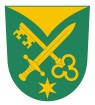 Ohlášeník místnímu poplatku za provoz systému shromažďování, sběru, přepravy, třídění, využívání a odstraňování komunálních odpadůPoplatník, který má na území obce Želatovice ve vlastnictví stavbu určenou k individuální rekreaci, byt nebo rodinný dům, ve kterých není hlášena k trvalému pobytu žádná fyzická osobaÚdaje o nemovitostiProhlašuji, že veškeré údaje jsou pravdivé a splňuji tímto oznámením svoji ohlašovací povinnost vyplývající z OZV Obce Želatovice č. 2/2020V Želatovicích dne ……………………………                           Podpis poplatníka   ……………………………………………………………Příjmení   a jméno poplatníka – majitele nemovitosti             Datum narození              Adresa trvalého pobytuDoručovací adresa (je-li odlišná od adresy od místa TP)E-mail            TelefonDruh stavbyČíslo popisné (evidenční)Datum Datum Druh stavbyČíslo popisné (evidenční)vzniku poplatkové povinnosti zániku poplatkové povinnostia) objekt k rekreacib) rodinný důmc) byt 